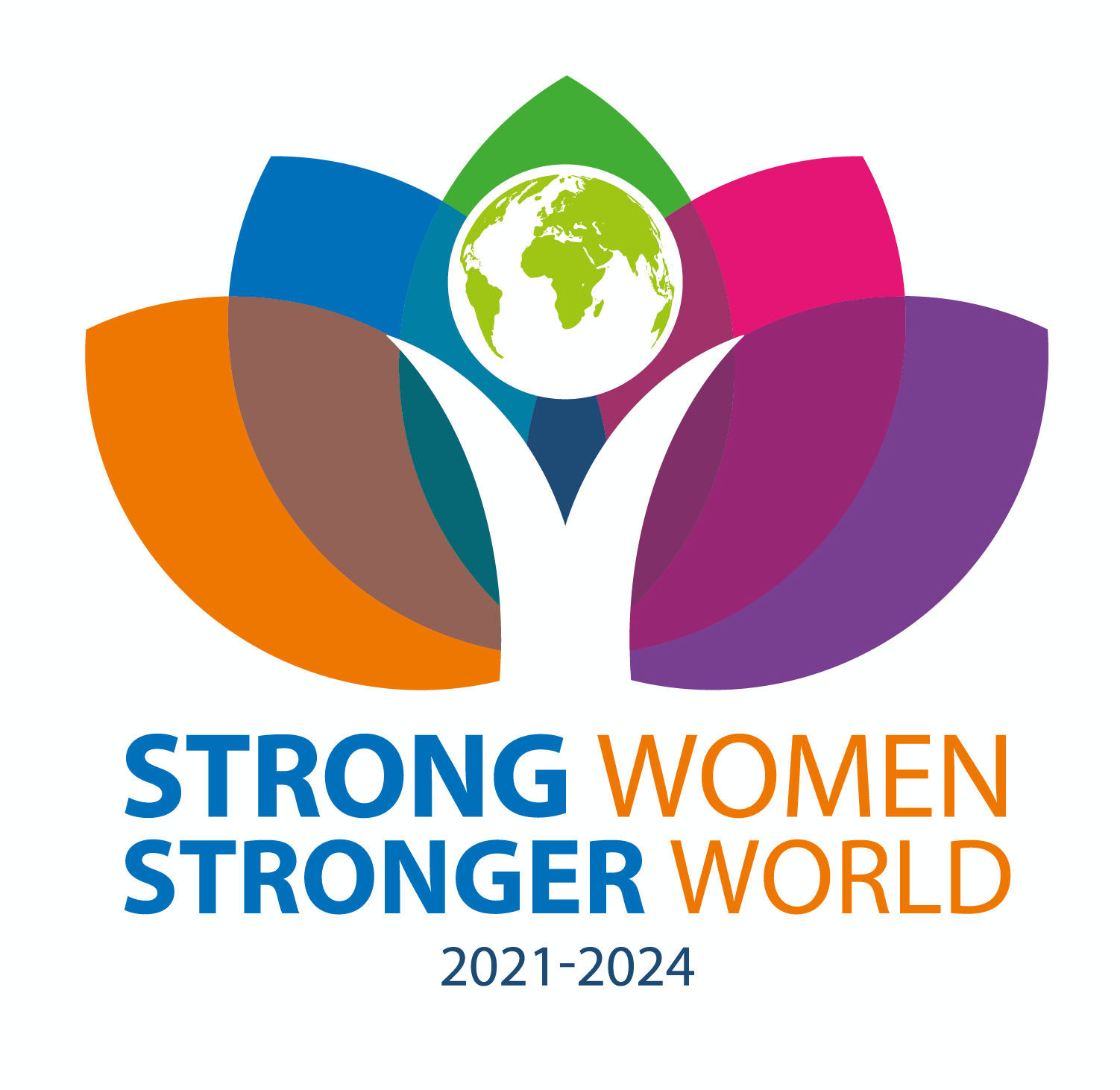 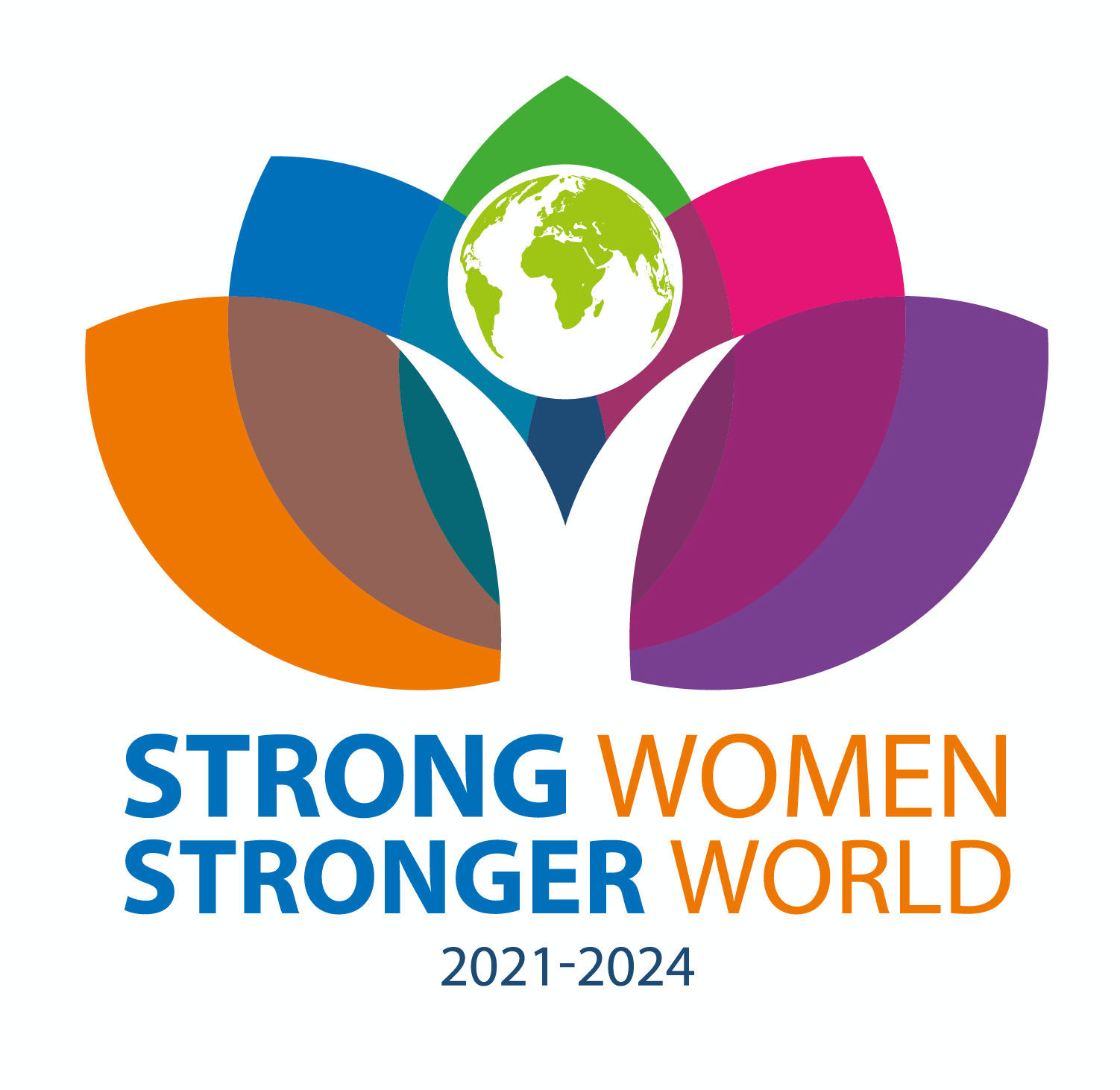 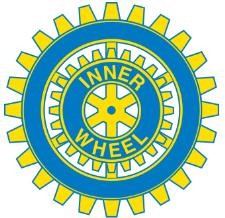    … IWC    Distrikt 234    Sweden Till Dig som är intresserad av att bli medlem i Inner Wheel 
Inner Wheel IW är en religiöst och politiskt oberoende världsomspännande kvinnoorganisation som bildades i Manchester (England) 1924 av Rotarymedlemmars fruar. Organisationen finns i 100 länder varav Sverige är ett. I Sverige finns 81 klubbar indelade i 9 distrikt. Som medlem är man alltid välkomna att besöka andra klubbar över hela världen. Inner Wheels motto är VÄNSKAP HJÄLPSAMHET INTERNATIONELL FÖRSTÅELSE Så roligt att du är intresserad av att bli medlem i … IWC. Vi vill här ge dig lite information om oss. … IWC har sina möten 1 gång/månad då vi äter vi en middag tillsammans, lyssnar till ett föredrag alternativt gör ett studiebesök. Vi får även information kring de internationella/ nationella och lokala hjälpprojekt vi stödjer. Här skapas bra förutsättningar för att få inblick i internationella, nationella och lokala hjälpprojekt. Hjälpprojekten vi har är främst inriktade på att förbättra levnadsförhållanden, speciellt för flickor och kvinnor i världen. Vi är en hjälpande organisation inte en hjälporganisation. Under åren har vi gett stöd till bl.a. Majblomman, Frälsningsarmén, Narkotikasökhundar, Panzisjukhuset i Kongo och Garissa m.fl. Här kan de projekt skrivas in som man stöder i respektive klubb.På våra möten ges en bra grund för att vårda vänskap och skapa nya kontakter som vidgar våra nätverk. Detta ger möjlighet till ökad förståelse och vänskap både mellan enskilda medlemmar och klubbar i landet. Mer information finner du på www.innerwheel.se Styrelsen för … Örebro IWC  